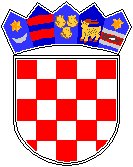 REPUBLIKA HRVATSKA GRAD Osnovna škola Petra ZrinskogZagreb, Krajiška 9KLASA: 003-06/19-01/09URBROJ: 251-132-19-1Zagreb, 17.12.2019. g.                                                                                                                            ČLANU ŠKOLSKOG ODBORA                                                                                                                     ___________________________________    POZIV                      Pozivam Vas na 4. sjednicu Školskog odbora u školskoj godini 2019./20.  Sjednica će se održati u četvrtak, 19. prosinca 2019. godine u 17:15 sati u zbornici Škole.               DNEVNI RED:               Verifikacija zapisnika 3. sjednice Školskog odbora šk. g. 2019./20.Prijedlog Plana nabave za 2020. god., Domagoj Đaković, voditelj računovodstva.Prijedlog Financijskog plana za 2020. god., Domagoj Đaković, voditelj računovodstva.Suglasnost za nabavu stroja za pranje suđa po najpovoljnijoj pristigloj ponudi broj 156, ZIB ugo oprema d.o.o., Zagreb, u iznosu od 64.651,00 bez PDV-a.Izmjena godišnjeg plana i programa rada Škole za školsku godinu 2019./20. – nadoknada nastave.Razno.                                                   S poštovanjem,                                                                             Predsjednica Školskog odbora                                                                             Zlatica Čolja-Hršak                                                                                M.P.               ______________________________    